                                                                                 ПРЕСС-РЕЛИЗ                                                       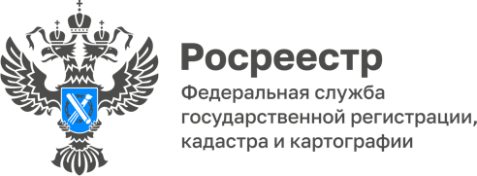 УПРАВЛЕНИЯ ФЕДЕРАЛЬНОЙ СЛУЖБЫ ГОСУДАРСТВЕННОЙ РЕГИСТРАЦИИ, КАДАСТРА И КАРТОГРАФИИ ПО БЕЛГОРОДСКОЙ ОБЛАСТИРосреестр предлагает меры по повышению эффективности использования землиРосреестр представил для публичного обсуждения проект федерального закона «О внесении изменений в отдельные законодательные акты Российской Федерации» и проект федерального закона «О внесении изменений в Кодекс Российской Федерации об административных правонарушениях». Данные инициативы направлены на осуществление государственной регистрации права собственности на построенные жилые дома. Законопроект сохраняет ранее предусмотренную в Градостроительном кодексе Российской Федерации обязанность застройщика в течение десяти лет завершить строительство жилого дома, но при этом и зарегистрировать права на него. В настоящее время подавляющее число граждан регистрируют свои права на построенные жилые дома, поскольку именно государственная регистрация защищает их право собственности. Вместе с тем, на территории каждого субъекта Российской Федерации имеются фактически существующие жилые дома, которые используются гражданами без регистрации прав. Кроме того, предлагается закрепить обязанность собственников земельных участков использовать объекты капитального строительства в соответствии с установленным для земельных участков, на которых расположены такие объекты, видом разрешенного использования. Напомним, что в конце 2021 года Правительство Российской Федерации одобрило создание единой цифровой платформы сведений о недвижимости и земле в рамках госпрограммы «Национальная система пространственных данных». Сведения о недвижимости, земле, кадастровой оценке и правах, а также пространственные данные объединят на одной цифровой платформе. Это сделано для повышения эффективности землепользования: общая система позволит комплексно подходить к вопросам пространственного развития, территориального планирования и строительства объектов.  «Отсутствие в ЕГРН сведений о местоположении границ земельных участков, (в настоящее время таких земельных участков насчитывается у нас в области 361 916), не позволяет государству обеспечить надлежащий учет земельных ресурсов и, в том числе препятствует надлежащему управлению», - рассказала заместитель министра имущественных и земельных отношений Белгородской области, начальник департамента земельных ресурсов Янина Пойминова.Важно отметить, что законопроект соответствует «тренду» на цифровизацию: обязанность представлять заявления о государственной регистрации прав для юридических лиц предусмотрена исключительно в электронном виде. Также благодаря данному проекту появится возможность заверения электронного договора на выполнение кадастровых работ цифровой подписью, что позволит гражданам экономить деньги на нотариальной доверенности.И.о. руководителя Управления Росреестра по Белгородской области – А.С. МасичКонтакты для СМИ:Анастасия Быстрова,пресс-секретарь Управления Росреестрапо Белгородской областител.: 8 (4722) 30-00-22 доб. 1617моб.: 8(910)2218898, BistrovaAA@r31.rosreestr.ruсайт: https://rosreestr.gov.ru